9 классКонтрольная работа №1КинематикаВариант 1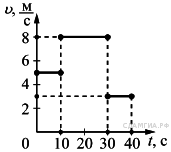 А1  На рисунке представлен график зависимости модуля скорости тела от времени. Какой путь прошло тело за время от 10 с до 40 с?1) 210 м		2) 160 м
3) 240 м		4) 190 мА2  На каком графике показана зависимость пути от времени движения тела, имеющего скорость 30 м/с?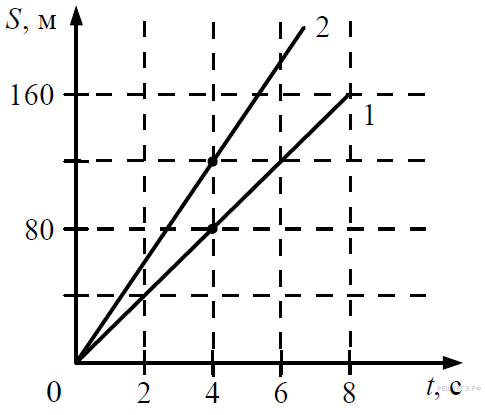 1) на 12) на 23) на обоих графиках4) ни на одном из графиков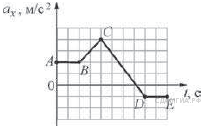 А3  На рисунке представлен график зависимости проекции ускорения тела от времени. Какие участки графика соответствуют равноускоренному движению тела вдоль оси x?1) AB и DE		2) ВС и CD
3) только ВС		4) только CD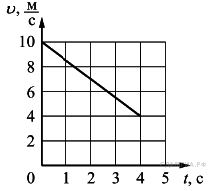 А4  Используя график зависимости скорости  движения тела от времени, определите величину и знак его ускорения.1) 1,5 м/с2 		2) -2,5 м/с2  
3) -1,5 м/с2   		4) 2,5 м/с2   А5  Тело движется вдоль оси OX. В таблице представлены значения проекции скорости этого тела в зависимости от времени.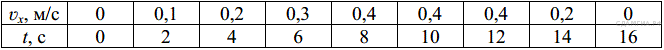 Среднее ускорение тела было постоянным по модулю, но отличным от нуля на промежутке1) только от 8 с до 12 с		2) только от 14 с до 16 с
3) только от 0 с до 8 с		4) от 0 с до 8 с и от 12 с до 16 с А6  Тело разгоняется на прямолинейном участке пути, при этом зависимость пройденного телом пути от времени имеет вид: s = 4t + t2. Чему равна скорость тела в момент времени t = 2c при таком движении?1) 12 м/с	2) 8 м/с 	3) 6 м/с 	4) 4 м/с А7 Два автомобиля движутся по прямому шоссе: первый — со скоростью , второй — со скоростью  относительно шоссе. Скорость первого автомобиля относительно второго равна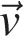 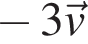 1) 	2) 	3) 		4) 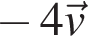 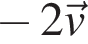 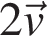 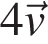 В1  Установите соответствие между физической величиной и формулой для её вычисленияВ2  Скорость самолёта за 10 с увеличилась со 180 до . Определите ускорение самолёта. Ответ представьте в единицах измерения СИ.С1 Электропоезд, отходя от остановки, увеличивает скорость до  за 20 с. Какой путь прошёл он за это время?9 классКонтрольная работа №1КинематикаВариант 2А1  На рисунке представлен график зависимости модуля скорости тела от времени. Какой путь прошло тело за 30 с?1) 30 м		2) 50 м
3) 240 м		4) 210 мА2  На каком графике показана зависимость пути от времени движения тела, имеющего скорость 2 м/с?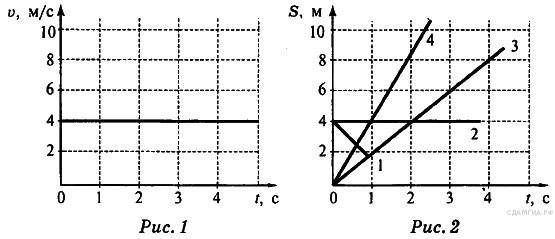 1) 1
2) 2
3) 3
4) 4А3  На рисунке представлен график зависимости ускорения от времени для тела, движущегося прямолинейно. Равноускоренное движение соответствует участку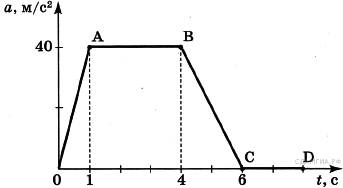 1) OA		2) AB
3) BC		4) CDА4  Используя график зависимости скорости  движения тела от времени, определите величину и знак его ускорения.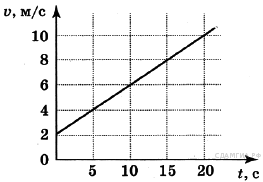 1) 0,4 м/с2 		2) -0,5 м/с2  
3) -0,4 м/с2   		4) 0,5 м/с2   А5  Тело движется вдоль оси OX. В таблице представлены значения координаты этого тела в зависимости от времени.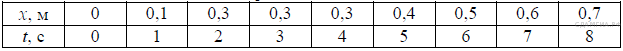 Средняя скорость тела не изменялась по модулю, но была отлична от нуля на промежутке времени1) только от 2 с до 4 с		2) только от 4 с до 8 с
3) только от 0 с до 2 с		4) от 0 с до 2 с и от 4 с до 8 с А6  При прямолинейном движении зависимость координаты тела от времени имеет вид: x = 5 + 2t + 4t2. Чему равна скорость тела в момент времени  t = 2c  при таком движении?1) 25 м/с	2) 21 м/с 	3) 18 м/с 	4) 10 м/с А7 Пловец плывет по течению реки. Определите скорость пловца относительно берега, если скорость пловца относительно воды 0,4 м/с, а скорость течения реки 0,3 м/с.1) 0,1 м/с	2) 0,25 м/с 	3) 0,5 м/с 	4) 0,7 м/с В1  Установите соответствие между физической величиной и формулой для её вычисленияВ2  С каким ускорением движется гоночный автомобиль, если его скорость за 5 с увеличивается от 144 до ? Ответ представьте в единицах измерения СИ.С1 При взлёте самолёт за 40 с приобретает скорость 300 км/с. Какова длина взлётной полосы?9 классКонтрольная работа №1КинематикаВариант 3А1  На рисунке представлен график зависимости модуля скорости тела от времени. Какой путь прошло тело за первые 20 с ?1) 50 м		2) 160 м
3) 130 м		4) 240 мА2  На каком графике показана зависимость пути от времени движения тела, имеющего скорость 20 м/с?1) на 12) на 23) на обоих графиках4) ни на одном из графиковА3  На рисунке представлен график зависимости проекции ускорения тела от времени. Какие участки графика соответствуют равноускоренному движению тела вдоль оси x?1) ВС и CD		2) AB и DE 
3) только АВ		4) только DЕА4  Используя график зависимости скорости v движения тела от времени t, определите величину и знак его ускорения.1) 1,5 м/с2 		2) 2,5 м/с2  
3) -1,5 м/с2   		4) -2,5 м/с2   А5  Тело движется вдоль оси OX. В таблице представлены значения проекции скорости этого тела в зависимости от времени.Среднее ускорение тела было постоянным по модулю, но отличным от нуля на промежутке1) только от 0 с до 8 с		2) от 0 с до 8 с и от 12 с до 16 с
3) только от 8 с до 12 с		4) только от 14 с до 16 сА6  Зависимость координаты тела от времени имеет вид: x = 1 + 2t + 3t2. Чему равна проекция скорости тела на ось Ox в момент времени t = 3c при таком движении?1) 34 м/с	2) 20 м/с 	3) 11 м/с 	4) 2 м/с А7 Два автомобиля движутся по прямому шоссе: первый — со скоростью , второй — со скоростью  относительно шоссе. Скорость второго автомобиля относительно первого равна1) 	2) 	3) 		4) 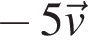 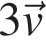 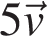 В1  Установите соответствие между физической величиной и формулой для её вычисленияВ2  Чему равно ускорение пули, которая уменьшила свою скорость с 800 до 440 м/с за 0,6 мс? Ответ представьте в единицах измерения СИ.С1 При подходе к светофору автомобиль уменьшил скорость с 43,2 до 28,8 км/ч за 8 с. Определите длину тормозного пути автомобиля.9 классКонтрольная работа №1КинематикаВариант 4А1  На рисунке представлен график зависимости модуля скорости тела от времени. Какой путь прошло тело за время от 20 с до 40 с ?1) 50 м		2) 160 м
3) 110 м		4) 240 мА2  На каком графике показана зависимость пути от времени движения тела, имеющего скорость 4 м/с?1) 1
2) 2
3) 3
4) 4А3  На рисунке представлен график зависимости ускорения a от времени t для тела, движущегося прямолинейно. Равноускоренному движению тела соответствует интервал времени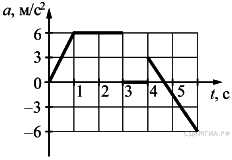 1) от 0 до 1 с		2) от 1 до 3 с
3) от 3 до 4 с		4) от 4 до 6 с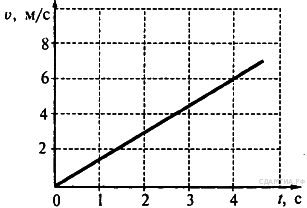 А4  Используя график зависимости скорости движения тела от времени, определите его ускорение.1) 6 м/с2		2) −6 м/с2
3) 1,5 м/с2		4) −1,5 м/с2А5  Тело движется вдоль оси OX. В таблице представлены значения координаты этого тела в зависимости от времени.Средняя скорость тела не изменялась по модулю, но была отлична от нуля на промежутке времени1) только от 0 с до 2 с		2) от 0 с до 2 с и от 4 с до 8 с
3) только от 2 с до 4 с		4) только от 4 с до 8 сА6  Зависимость координаты тела от времени имеет вид: x = 1 + 4t - 2t2. Чему равна проекция скорости тела на ось Ox в момент времени t = 1c при таком движении.1) 8 м/с	2) 3 м/с 	3) 2 м/с 	4) 0 м/с А7 Мотоцикл едет по прямой дороге с постоянной скоростью 50 км/ч. По той же дороге навстречу ему едет автомобиль с постоянной скоростью 70 км/ч. Модуль скорости движения мотоцикла относительно автомобиля равен1) -20 км/ч	2) 20 км/ч	3) 120 км/ч	4) 50 км/чВ1  Установите соответствие между физической величиной и формулой для её вычисленияВ2  За 5 с до финиша скорость велосипедиста равна , а на финише – . Определите ускорение велосипедиста. Ответ представьте в единицах измерения СИ.С1 Троллейбус двигался со скоростью  и, затормозив, остановился через 4 с. Определите тормозной путь троллейбуса.А) скорость равномерного движенияБ) координата при равноускоренном движенииB) ускорение при движении из состояния покоя1) υ/Δt2) xо + υоt + at2/23) s/Δt4) υtА) скорость равноускоренного движенияБ) путь при равномерном движенииB) тормозной путь1) υо + at2) υоt/23) xо + υоt + at2/24) υtА) скорость равноускоренного движения из состояния покояБ) координата при равномерном движенииB) тормозной путь1) Δυ/Δt2) xо + υt3) υоt/24) аtА) путь при равноускоренном движении из состояния покояБ) скорость равномерного движенияB) ускорение1) Δυ/Δt2) at2/23) s/Δt4) xо + υt